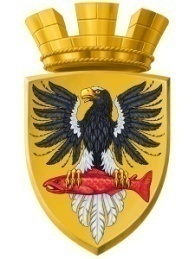 Р О С С И Й С К А Я   Ф Е Д Е Р А Ц И ЯКАМЧАТСКИЙ КРАЙП О С Т А Н О В Л Е Н И ЕАДМИНИСТРАЦИИ ЕЛИЗОВСКОГО ГОРОДСКОГО ПОСЕЛЕНИЯот  «29» июля  2016			     	         №  650-пг. ЕлизовоО внесении изменений в Порядок предоставления мер социальной поддержки малоимущим гражданам в Елизовском городском поселении по установке индивидуальных приборов  учета  горячей и холодной воды, электроснабжения, утвержденный  постановлением администрации Елизовского городского поселения от 28.05.2014 № 417-п         В соответствии с Федеральным Законом от 06.10.2003 № 131-ФЗ «Об общих принципах организации местного самоуправления в Российской Федерации», Федеральным Законом от 23.11.2009 № 261-ФЗ «Об энергосбережении и о повышении энергетической эффективности и о внесении изменений в отдельные законодательные акты РФ», постановлением администрации Елизовского городского поселения от 09.10.2015 № 717-п «Энергоэффективность, развитие энергетики и коммунального хозяйства, обеспечение жителей Елизовского городского поселения коммунальными услугами и услугами по благоустройству территории в 2016 году» (с изменениями)ПОСТАНОВЛЯЮ:      1.  Внести изменения в приложение к постановлению администрации Елизовского городского поселения от 28.05.2014 №417-п «Порядок предоставления мер социальной поддержки малоимущим гражданам в Елизовском городском поселении по установке индивидуальных приборов учета горячей и холодной воды, электроснабжения»,  изложив его в новой редакции согласно приложению к настоящему постановлению. 	 2. Управлению делами администрации Елизовского городского поселения опубликовать (обнародовать)  настоящее постановление в средствах массовой информации и разместить в информационно-телекомуникационной сети «Интернет» на официальном сайте  администрации Елизовского городского поселения.	3.	Настоящее постановление вступает в силу после его официального опубликования (обнародования) и распространяется на правоотношения, возникшие с 01 июля 2016 года.           4.  	Контроль за исполнением настоящего постановления возложить на Заместителя Главы администрации – руководителя Управления жилищно-  коммунального хозяйства администрации Елизовского городского поселения П.А. Когай.                         Глава администрации Елизовскогогородского поселения                            			          	 Д.Б. Щипицын                                                                           Приложение                                                                    к постановлению администрации                                                                        Елизовского городского поселения                                                                          от   «29» июля  2016г. № 650-п  «Приложение                                                                         к постановлению администрации                                                                         Елизовского городского поселения                                                                         от  «28» мая  2014 № 417-пПорядок предоставления мер социальной поддержки малоимущим гражданам в Елизовском городском поселении по установке индивидуальных приборов учета горячей и холодной воды, электроснабжения1. Общие положения.        1.1. Настоящий Порядок определяет правовые, экономические и организационные основы отношений в предоставлении малоимущим гражданам мер социальной поддержки по установке индивидуальных приборов учета горячей и холодной воды, электроснабжения.        1.2. Порядок разработан в соответствии с Федеральным законом РФ №131-ФЗ от 06.10.2003 «Об организации общих принципов местного самоуправления в Российской Федерации», Федеральным Законом от 23.11.2009 №261-ФЗ «Об энергосбережении и о повышении энергетической эффективности и о внесении изменений в отдельные законодательные акты РФ»,  Подпрограммой 1 «Энергосбережение и повышение энергетической эффективности объектов жилищного фонда в Елизовском городском поселении в 2016 году» муниципальной программы «Энергоэффективность, развитие энергетики и коммунального хозяйства, обеспечение жителей Елизовского городского поселения коммунальными услугами и услугами по благоустройству территории в 2016 году», утвержденной постановлением администрации Елизовского городского поселения от 09.10.2015 №717-п (с изменениями).        1.3.  Правом на реализацию мер социальной поддержки обладают граждане, признанные нуждающимися в получении мер социальной поддержки для установки индивидуальных приборов учета горячей и холодной воды, электрической энергии в соответствии с постановлением администрации Елизовского городского поселения от 06.10.2014 №754-п «Об утверждении Порядка проверки полноты и достоверности информации, содержащейся в документах, предоставляемых гражданами для определения размера дохода, приходящегося на каждого члена семьи или одиноко проживающего гражданина в целях признания их нуждающимися в получении мер социальной поддержки для установки индивидуальных приборов учета горячей и холодной воды, электрической энергии в жилых помещениях, расположенных в многоквартирных домах Елизовского городского поселения».         1.4. Финансирование мер социальной поддержки осуществляется за счет средств Камчатского края и Елизовского городского поселения, в пределах бюджетных ассигнований, предусмотренных на исполнение соответствующих обязательств.1.5. Органом, уполномоченным  на оказание мер социальной поддержки, является Управление ЖКХ администрации Елизовского городского поселения.2. Условия оказания мер социальной поддержки.2.1. Право на получение мер социальной поддержки имеют граждане, признанные нуждающимися в получении мер социальной поддержки для установки индивидуальных приборов учета, проживающие в жилищном фонде Елизовского городского поселения и имеющие постоянную регистрацию, а также граждане, проживающие в жилых помещениях специализированного жилищного фонда (общежития) и имеющие постоянную либо временную регистрацию по месту жительства, совокупный доход которых на одно члена семьи или одиноко проживающего гражданина не превышает установленного на территории Камчатского края прожиточного минимума.2.2. Первоочередное право получения мер социальной поддержки имеют следующие социально-демографические группы населения: одиноко проживающие неработающие  пенсионеры, достигшие возраста 70 лет и старше;многодетные семьи, имеющие троих и более несовершеннолетних детей;женщины, имеющие статус одиноких матерей, воспитывающие несовершеннолетних детей;семьи, состоящие из пенсионеров не моложе 70 лет, при условии, что совместно с ними  не зарегистрированы по месту жительства (пребывания) другие члены семьи и иные лица;инвалиды 1 группы;неработающие инвалиды 2 группы, 3 группы.2.3. Граждане, не относящиеся к социально-демографическим группам населения, имеющим первоочередное право получение мер социальной поддержки, указанных в п. 2.2., получают меры социальной поддержки  на общих основаниях.     	2.4.	Не имеют право на получение мер социальной поддержки:граждане, использующие жилье не для проживания;ссудополучатели по договору безвозмездного пользования жилым помещением частного жилого фонда;отказополучатели, которым право пользования жилым помещением частного жилого фонда предоставлено по завещательному отказу;поднаниматели жилого помещения государственного, муниципального или частного жилищного фонда, проживающие по договору поднайма;временные жильцы, за исключением граждан проживающих в жилых помещениях специализированного жилищного фонда  (общежития), имеющих постоянную либо временную регистрацию по месту жительства (пребывания).2.5.	При реализации  Подпрограммы 1 «Энергосбережение и повышение энергетической эффективности объектов жилищного фонда в Елизовском городском поселении в 2016 году» муниципальной программы «Энергоэффективность, развитие энергетики и коммунального хозяйства, обеспечение жителей Елизовского городского поселения коммунальными услугами и услугами по благоустройству территории в 2016 году», утвержденной постановлением администрации Елизовского городского поселения от 09.10.2015 №717-п (с изменениями), граждане, признанные в установленном порядке малоимущими получают социальную поддержку по установке индивидуальных приборов учета горячей и холодной воды, электрической энергии единоразово. 3. Порядок оказания мер социальной поддержки.3.1. Управление ЖКХ администрации Елизовского городского поселения письменно информирует управляющую организацию или товарищество собственников жилья, обслуживающей многоквартирный дом, в котором проживает гражданин, признанный нуждающимся в получении мер социальной поддержки для установки индивидуальных приборов учета горячей и холодной воды, электрической энергии о необходимости произвести установку индивидуального (ых) прибора (ов) учета коммунальных ресурсов.3.2. Управляющие организации, товарищества собственников жилья производят обследования жилых помещений, граждан, признанных нуждающимися в получении мер социальной поддержки на предмет наличия или отсутствия индивидуальных приборов учета горячей и холодной воды, электрической энергии.3.3. Гражданин самостоятельно в произвольной форме на имя директора управляющей организации или председателя товарищества собственников жилья пишет заявление, в котором выражает согласие на проведение данного вида работ в жилом помещении. 3.4. С одновременным предоставлением в Управление ЖКХ администрации Елизовского городского поселения управляющей организацией, товариществом собственников жилья письменного согласия гражданина на установку прибора (ов) учета горячей и холодной воды, электрической энергии, управляющая организация, товарищество собственников жилья предоставляет и смету расходов по установке индивидуального прибора (ов) учета горячей и холодной воды, электрической энергии.Установка индивидуальных  приборов учета горячей и холодной воды, электрической энергии может производиться  силами, как управляющей организации, товарищества собственников жилья, так и с привлечением  специализированной организации с обязательным наличием:а)  лицензии (разрешения) Ростехнадзора РФ; б) согласованных технических условий в соответствии с действующим законодательством.Запрещается самостоятельная установка индивидуального(ых) прибора (ов) учета горячей и холодной воды, электрической энергии гражданином, признанным в установленном порядке, нуждающимся в получении мер социальной поддержки для установки индивидуальных приборов учета. 3.5. Расходы на предоставление мер социальной поддержки малоимущим гражданам по установке индивидуальных приборов учета горячей и холодной воды, электрической энергии не могут превышать годовой объем средств, предусмотренных в бюджетах Камчатского края и Елизовского городского поселения на финансовый год.3.6. Предоставление социальной поддержки осуществляется Управлением ЖКХ администрацией Елизовского городского поселения путем перечисления бюджетных средств на основании заключенного соглашения на расчетный счет управляющей организации или товарищества собственников жилья при предъявлении пакета документов, который включает в себя:1)  счет, счет-фактуру;2) смету расходов по установке индивидуального(ых) прибора(ов) учета горячей и холодной воды, электрической энергии;3) копию договора, при выполнении работ по установке индивидуального(ых) прибора(ов) учета горячей и холодной воды, электрической энергии специализированной организацией;4) копии документов понесенных расходов по оплате подрядных работ, в случае привлечения специализированной организации.5) подписанный акт выполненных работ (заявителем и товариществом собственников жилья или управляющей организацией).3.7. Управление ЖКХ администрации Елизовского городского поселения предоставляет в Управление финансов и экономического развития администрации Елизовского городского поселения информацию об использовании средств, предусмотренных на предоставление муниципальной социальной поддержки граждан, признанных нуждающимися в получении мер социальной поддержки для установки индивидуальных приборов учета.4. Порядок  установки (монтажа) индивидуальных приборов учета горячей и холодной воды, электрической энергии  и осуществление ведомственного контроля за фактическим проведением работ и использованием бюджетных средств.4.1. Управляющая организация, товарищество собственников жилья самостоятельно или с привлечением специализированной организации, с которой  заключен договор на установку индивидуальных приборов учета горячей и холодной воды, электрической энергии, в присутствии гражданина производят обследование трубопроводов горячего и холодного водоснабжения, электроразводки по результатам которого составляется акт обследования. Управляющей организацией, товариществом собственников жилья выдаются технические условия и схемы установки прибора (ов) учета горячей и холодной воды, электрической энергии. 4.2. Управляющая организация, товарищество собственников жилья самостоятельно или с привлечением по договору специализированной организации выполняет установку (монтаж) индивидуального(ых) прибора (ов) учета горячей и холодной воды, электрической энергии в соответствии с утвержденными  законодательством техническими условиями. Управляющая организация, товарищество собственников жилья несет ответственность за правильность выбора и установки индивидуального(ых) прибора(ов) учета горячей и холодной воды, электрической энергии и за соответствие выполненных работ нормативно-технической документации, в том числе и в случае привлечения к монтажу специализированной организации.        4.3. Приборы учета горячей и холодной воды, электрической энергии считаются допущенными к эксплуатации после подписания акта сдачи-приемки их в эксплуатацию. Акты выполненных работ подписываются:а)  заявителем;б) управляющей организацией или товариществом собственников жилья, а также специализированной организацией, в случае ее привлечения к установке индивидуальных приборов учета горячей и холодной воды, электрической энергии.Одновременно с актом выполненных работ в Управление ЖКХ администрации Елизовского городского поселения направляются следующие документы:а) технические условия на установку индивидуальных приборов учета горячей и холодной воды, электрической энергии в порядке, установленном действующим законодательством;б)  принципиальную схему на установку прибора (ов) учета;в)   технический паспорт прибора (ов) учета. В самом акте сдачи - приемки прибора учета в эксплуатацию должно быть отражено:а) диапазон параметров измерения и их соответствия значениям измеряемых параметров;б)  соответствие заводского номера на приборе учета с номером, указан-ным в его паспорте;в) качество установки прибора учета и соответствие выданным (согласованным) техническим условиям;г)   наличие и количество на приборе учета контрольных пломб;д)   первичные (фактические) показания прибора учета.4.4. В целях исключения случаев демонтажа прибора(ов) учета горячей и холодной воды, электрической энергии, дополнительной врезки или фальсификации показателей учета потребления при подписании акта сдачи - приемки прибора(ов) учета в эксплуатацию в обязательном порядке производится опломбирование места установки приборов учета. 4.5. Контроль за соответствием актов выполненных работ осуществляет Управление ЖКХ администрации Елизовского городского поселения.           4.6. Контроль за целевым расходованием бюджетных средств осуществляет Управление финансов и экономического развития администрации Елизовского городского поселения.5. Возврат бюджетных средств        5.1. В случае нецелевого использования управляющей организацией, товариществом собственников жилья бюджетных средств, при выявлении факта предоставления недостоверных сведений для получения бюджетных средств, бюджетные средства подлежат возврату в бюджет Елизовского городского поселения в течение 10 календарных дней с момента получения управляющей организацией, товариществом собственников жилья требований о возврате бюджетных средств, выставленного Управлением ЖКХ администрацией Елизовского городского поселения.         5.2.   Остатки бюджетных средств, не использованные в отчетном финансовом году, возвращаются управляющей организацией, товариществом собственников жилья в бюджет Елизовского городского поселения в случаях, предусмотренных соглашением о предоставлении бюджетных средств.        5.3. Требование о возврате бюджетных средств направляется Управлением ЖКХ администрацией Елизовского городского поселения управляющей организации, товариществу собственников жилья с момента выявления фактов, указанных в пунктах 5.1., 5.2. настоящего Порядка.        5.4.	   В случае отказа управляющей организации, товарищества собственников жилья  от добровольного возврата бюджетных средств в срок, указанный в требовании, Управление ЖКХ администрации Елизовского городского поселения готовит и направляет в суд исковые заявления о взыскании необоснованно полученных бюджетных средств.       5.5. Управление финансов и экономического развития администрации Елизовского городского поселения осуществляет финансовый контроль и совместно с Управлением ЖКХ администрации Елизовского городского поселения проводит обязательную проверку условий, целей и порядка предоставления бюджетных средств.6.   Заключительные положения.    Настоящий муниципальный нормативный правовой акт вступает в силу с момента обнародования  и распространяется на правоотношения, возникшие с 01 июля 2016 года, и действует по 31 декабря 2016 года.													»